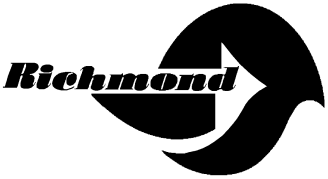 COMMUNITY DEVELOPMENT DEPARTMENT, PLANNING DIVISION 450 Civic Center Plaza, Richmond, CA 94804  Phone: (510) 620-6706  Fax: (510) 620-6858CITY OF RICHMOND30-DAY NOTICE OF AVAILABILITY AND INTENT TO ADOPT A MITIGATED NEGATIVE DECLARATIONNOTICE IS HEREBY GIVEN that the City of Richmond, COMMUNITY Development Department, Planning Division has prepared an Initial Study and Mitigated Negative Declaration for environmental review in accordance with the California Environmental Quality Act (CEQA) of 1970, as amended, and the City of Richmond’s Guidelines and Procedures for Implementation of CEQA. Project Number:	PLN21-262Project Title:	Svendsen’s Bay Marine West YardProject Applicant:	Bill Elliott, Svendsen’s Bay MarineProject Location:  	320 West Cutting Blvd., The City of Richmond, County of Contra Costa. The project site is located on 1.16 acres of land area and 2.8 acres of Bay waters.Assessor Parcel Nos.:      560-300-003-4Project Description:  	     Svendsen’s Bay Marine, Inc., the project applicant, currently operates a boat yard on a 3.96-acre parcel located at the northern end of Santa Fe Channel, on the City of Richmond’s southern shoreline along San Francisco Bay. This boat yard is associated with a marina that has occupied the site since the 1950s. The project site includes a small basin, or finger channel, extending from the larger Santa Fe Channel. The boat yard functions in conjunction with an existing boat repair yard operated by Svendsen’s Bay Marine on the adjacent parcel to the east, at 310 Cutting Boulevard. The boat yard is primarily dedicated to boat repair and maintenance and includes a boat repair building and paved areas for mast repair and storage of marine equipment, boat trailers, storage containers, and boats. The floating docks in the channel are used for commercial boat berthage and as a staging area for boat repair. The wood docks are dilapidated and in need of replacement. The proposed project would consist almost exclusively of the removal of the existing floating docks and associated creosote-treated wood pilings, as well as a wharf extending along the east side of the finger channel, and their replacement with new aluminum or wood floats. The new docks would be smaller than the facilities that existed in 2004, when a sizable amount of then-existing floats were removed, and marginally smaller than the remaining facilities still extant today. The basis for proposing a Mitigated Negative Declaration is the finding that although the proposed project could have a significant effect on the environment, all potential impacts could be mitigated to less-than-significant levels through the implementation of mitigation measures, which would be adopted as conditions of approval for the project. Hazardous Materials Disclosure per Public Resources Code Section 15072(g)(6): A review of regulatory databases, including listed hazardous material release sites compiled pursuant to Government Code 65962.5, identified no hazardous materials at the project site. Public Review and Comment Period: Comments on the Draft MND, sent in writing, must be received by 5:00 p.m. on September 5, 2022, at the following address:Jonelyn Whales, Senior Planner, City of Richmond, Community development Department, Planning Division450 Civic Center Plaza, 2nd Floor, Richmond, CA 94804(510) 620-6785Report availability: A copy of the Draft Initial Study and Mitigated Negative Declaration are available for review online at www.ci.richmond.ca.us/planning. Copies are also available for review at the following locations: Richmond Public Library Main Branch 325 Civic Center Plaza, Richmond, CA 94804; and Richmond Community Development Department, Planning Division, City Hall, 450 Civic Center Plaza, Richmond, CA, 94804; Start of Public Review: August 5, 2022	                                    End of Public Review: September 5, 2022